Name: ______________________________________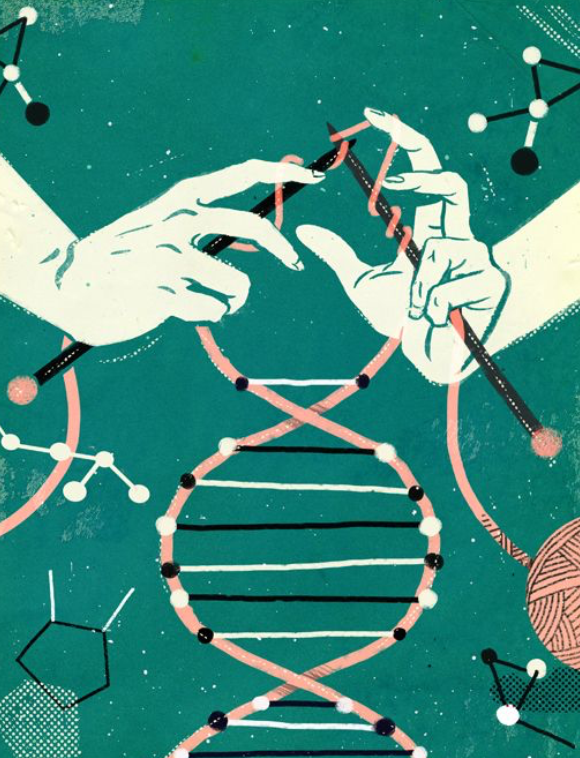 Surreal HandsViscommIn this project, you will be creating a graphic poster of hands doing something surreal.  You will first need to decide on a common hand action and then decide how to make it surreal.  For example, the piece to the right took the action of knitting and made it surreal by having the hands knitting DNA.  Overall goals:Communicate a new, surreal ideaCreate a balanced compositionUse limited color (black/white and two main colors)Use economyUse prior knowledge of textures/ brushesStepsComplete thumbnail drawings of basic ideasTake photos of hands in the position you want and with object if neededUse Photoshop “stamp” filter to convert the hands to lines.Bring image into Illustrator and trace—leave out any unnecessary lines or shapesContinue to complete your composition according to the goals aboveABCD-FDesign/ Color/ Negative SpaceThe overall design, color, and use of negative space create an interesting and balanced composition.The overall design, color, and use of negative space create an interesting and mostly balanced composition.The overall design, color, and use of negative space create a somewhat interesting and balanced composition.The overall design, color, and use of negative space do not create an interesting and balanced composition.Illustrator TechniqueThe pen tool was used properly to create detailed shapes.  The pen tool was mostly used properly to create detailed shapes.  The pen tool was used somewhat properly to create detailed shapes.  The pen tool was not used properly to create detailed shapes.  